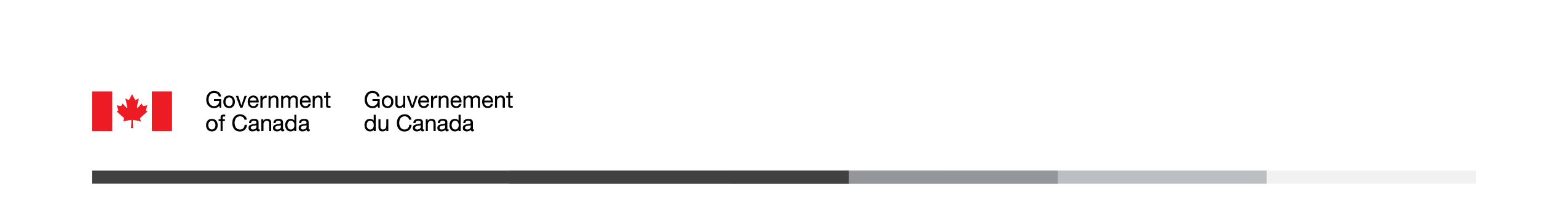 Online Child Sexual Exploitation Public Awareness ResearchSurvey Findings ReportPrepared for Public Safety Supplier: EKOS RESEARCH ASSOCIATES INC.Contract Number: OD160-224419/001/CYContract Value: $87,542.48 including HSTAward Date: December 14, 2021Delivery Date: March 28, 2022Registration Number: POR 058-21For more information on this report, please contact Public Services and Procurement Canada at tpsgc.questions-questions.pwgsc@tpsgc-pwgsc.gc.caCe rapport est aussi disponible en françaisOnline Child Sexual Exploitation Public Awareness Research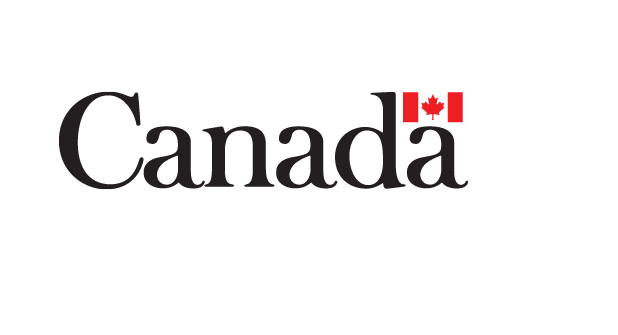 Survey Findings Report Prepared for Public Safety Supplier name: EKOS RESEARCH ASSOCIATES INC.Date: March 28, 2022This public opinion research report presents the results of an online survey conducted by EKOS Research Associates Inc. on behalf of Public Safety Canada. The research study was conducted with 1,139 members of the general public and 1,000 parents of children between the ages of 8 and 18, between January and February 2022.Cette publication est aussi disponible en français sous le titre : Recherche sur la sensibilisation du public à l’exploitation sexuelle des enfants en ligne.This publication may be reproduced for non-commercial purposes only. Prior written permission must be obtained from Public Safety Canada. For more information on this report, please contact Public Services and Procurement Canada at: tpsgc.questions-questions.pwgsc@tpsgc-pwgsc.gc.ca or at:Communications BranchPublic Services and Procurement  III Tower A16A1-11 Laurier StreetCatalogue Number: PS18-63/1-2022E-PDFInternational Standard Book Number (ISBN): 978-0-660-42524-5Related publications (registration number: POR 058-21)Catalogue Number PS18-63/1-2022F-PDF (French Report)ISBN 978-0-660-42526-9© Her Majesty the Queen in Right of Canada, as represented by the Minister of Public Works and Government Services, 2022Table of ContentsList of Tables	4List of Charts	4Executive Summary	6A.	Background and Objectives	6B.	Methodology	6C.	Key Findings	7D.	Note to Readers	9E.	Political Neutrality Certification	10Detailed Findings	11A.	Understanding of OCSE	11B.	Parents’ Behaviour	17C.	Motivations and Barriers to Discussing OCSE	28D.	Personal Experience with OCSE	34E.	Information Needs	38F.	Familiarity with Cybertip.ca	40G.	Privacy Rights Vs Protection of Children	42Appendices	43A.	Methodology	43B.	Survey Questionnaire	46List of TablesTable 1:	Meaning of OCSETable 2:	OCSE Issues Table 3:	Source of OCSE AwarenessTable 4:	Safeguards at School (Parents)Table 5:	Child’s Social Media Sites (Parents)Table 6:	Online Activity Discussion TopicsTable 7:	Reaction to Inappropriate Images (Parents)Table 8:	Nature of Incident (Parents)Table 9:	Action Taken (Parents)Table 10:	Effects of OCSE Experience (Parents)Table 11: 	Response RatesTable 12: 	Sample Characteristics List of ChartsChart 1:	Attitudes towards Internet SafetyChart 2:	Aware of Something about OCSEChart 3:	Consideration of OCSE as an Issue Locally, and in the Rest of the WorldChart 4:	Access to OnlineChart 5:	Monitoring ActivityChart 6:	SafeguardsChart 7:	Follow Child's Social MediaChart 8:	Know Child's PasswordChart 9:	Who Child Interacts with OnlineChart 10: 	Change in Monitoring Since COVIDChart 11: 	Monitoring during Virtual LearningChart 12: 	Physical ContentChart 13: 	Social ContentChart 14: 	Psychological AbilityChart 15: 	Automatic MotivationChart 16: 	Reflective MotivationChart 17: 	Child Experiencing Online Sexual ExploitationChart 18: 	Information NeededChart 19: 	Dissemination of InformationChart 20: 	Familiarity with Cybertip.caChart 21: 	Use of Cybertip.caChart 22: 	Willingness to Trade Privacy Rights for Protection of ChildrenExecutive SummaryBackground and ObjectivesThe Government of Canada’s National Strategy for the Protection of Children from Sexual Exploitation was launched in 2004 and expanded in 2009. In 2020, the Voluntary Principles to Counter Online Child Sexual Exploitation and Abuse was released to provide a framework to combat online sexual crimes against children and coordinate action between governments and industry partners. ’s Criminal Code serves to protect children from all forms of child pornography, the use of the internet to lure children, from sexual contact or touching, and the procurement of children for illicit sexual activity. Public Safety (PS)  has been leading the National Strategy. In 2020, PS launched a multi-year public education and awareness campaign on Online Child Sexual Exploitation (OCSE). The campaign was a component of Budget 2019 that included $4.90 million over three years to support efforts to suppress OCSE. The campaign is linked to the government’s priority, Protecting Children from Sexual Exploitation Online.The objective of the current research is to track changes in awareness in the general public and among the target group of parents with children between the ages of 8 and 18 since the baseline was established in early 2020. It is also designed to measure changes in attitudes and behaviours related to online child sexual activity among parents, and through second-hand reporting, among children 8 to 18. Measurement of these changes since the start of the pandemic is particularly important given the changed environment with regard to time spent at home and in school-related learning online. 	MethodologyThe OCSE Public Awareness Research Survey was conducted online from January 14 to February 3, 2022. The survey included 1,000 Canadians aged 18 and over with at least one child between the ages of 8 and 18 and is compared with 1,139 members of the general public aged 18 and over. Each randomly recruited probability sample carries with it a margin of error of +/-3.2%. The margin of error for key segments within each sample is between +/-5% and +/-10%. The sample source is an in-house Probit panel of randomly recruited Canadians. The survey instrument was delivered online as well as by telephone and available in both official languages. The average length of the survey was 14 minutes online and 19 minutes by telephone. The overall response rate for the survey was 20%. Appendix A presents further details on the methodology for the survey. Key FindingsInternet safety for children is a concern among both parents and the general public in . Over two in three disagree that kids today live in a safe online environment. The majority agree that digital service providers should be able to proactively seek out child abuse material on their platforms, even if it meant less online personal privacy for Canadians. About half of parents (50%) and the general public (47%) report hearing, reading, or seeing at least something about OCSE. Over four in five believe OCSE is a significant problem outside of . The pattern is similar to 2020 results; over three in five feel OCSE is a problem in Canada, and half say it is a problem in their province. As jurisdictions narrow locally to their city or neighbourhood, relatively fewer perceive OCSE to be a problem. Fewer than six in ten parents (57%) and members of the general public (53%) agree they would give up some of their online privacy rights in order to protect children from sexual exploitation online, a decrease from 66% in 2020.Parents Behaviour Parents outline the various ways their children are online; predominantly on a phone or tablet, home computer, school computer, or gaming system. One in three mostly or always monitor their child’s online activity at home and a similar proportion rarely or never do. Among parents with children on social media, about two in three follow their child’s social media at least some of the time. Monitoring is higher for younger children and decreases as they get older. Most parents (62%) report that their child interacts with friends and family only. As children get older, they are more likely to interact with friends of friends, celebrities, and parents of friends. Parents more often talk about certain aspects of online activities with their child, including who they talk to or interact with, what they talk to others about, and what sites they are visiting. Other online activities are talked about less frequently, such as what to do if they are asked to do something that makes them uncomfortable, sending sexual images or videos online, if someone is being exploited online, privacy settings, and grooming. Some OCSE topics are never talked about by a portion of parents, such as capping, sextortion and sexting, although parents of older children are more likely to talk about these.Motivations and Barriers to DiscussionsWhen thinking of their ability to address OCSE with their child, nearly nine in ten parents say they feel responsible for talking to their child about internet safety, and about the same proportion disagree that they don’t have time to talk to their child about their online activities. Three in five feel they know how to talk about internet safety with their child. On the other hand, only one in seven say they keep resources about internet safety handy. One in three also feel they cannot keep up with the technology, apps and games their children are using and about the same proportion feel they do not know where to seek help about internet safety.About half of parents agree that talking about internet safety with their child makes them feel good and makes them feel safe. Only four in ten, however, say this is a habit although this is more likely among those who have heard about OCSE, feel it’s a problem locally, or have come across inappropriate behaviour. Experience with online child sexual exploitationNearly half of parents report that their child has come to them to discuss questionable online activity that they have experienced or heard about from a friend or peer, and increase from 33% in 2020. Similar to 2020, one in four parents have come across inappropriate behaviour geared towards their child or other youth online. Five percent report that their child has been a victim of OCSE. Inappropriate behaviour online has affected mental health, social relationships, and performance at school or work, according to parents. Almost all parents say the amount of time their child spends online has increased since the start of the COVID-19 pandemic. Over half feel that the risk posed to their child from online activities has increased. With the transition to virtual learning, under half of parents say they monitor or supervise their child during virtual learning daily or almost daily.Information about OCSEOnly about one in four parents have ever looked for information about OCSE and how to protect their kids. In terms of information needed, most parents would like information on how to recognize the signs and symptoms of OCSE or what privacy and security measures to take. Nearly half want information on how to talk to their children about OCSE. Most parents would like to find information through an internet website or to receive information through their child’s school. Cybertip.caFamiliarity with Cybertip.ca continues to be low, with only 12% of parents and 9% of members of the general public saying they are somewhat or very familiar with the website and/or the Canadian Centre for Child Protection. Among those who have some familiarity with cybertip.ca, more have used it to access educational resources. Relatively few have signed up for alerts or filed a report. Note to ReadersDetailed findings are presented in the sections that follow. Overall results are presented in the main portion of the narrative and are typically supported by graphic or tabular presentation of results. Bulleted text is also used to point out any statistically and substantively significant differences between sub-groups of respondents. If differences are not noted in the report, it can be assumed that they are either not statistically significant in their variation from the overall result or that the difference was deemed to be substantively too small to be noteworthy. Parents with children aged 8 and 18 are a key target group, therefore results for this segment of 1,000 are isolated throughout the report; referred to simply as “parents”. The report also presents results for 1,139 members of the “general public”. Results are compared throughout the report with a similar sample collected between February 25th and March 4, 2020.Results for the proportion of respondents in the sample who either said “don’t know” or did not provide a response may not be indicated in the graphic representation of the results in all cases, particularly where they are not sizable (e.g., 10% or less). Results may also not total to 100% due to rounding. The programmed survey instrument can be found in Appendix B. Political Neutrality CertificationI hereby certify as Senior Officer of EKOS Research Associates Inc. that the deliverables fully comply with the Government of Canada political neutrality requirements outlined in the Policy on Communications and Federal Identity and the Directive on the Management of Communications. Specifically, the deliverables do not include information on electoral voting intentions, political party preferences, standings with the electorate, or ratings of the performance of a political party or its leaders.Signed by: 		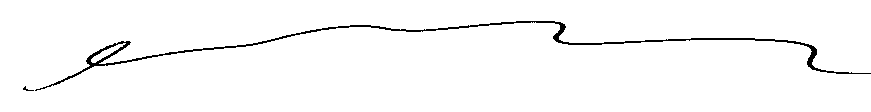 		Susan Galley (Vice President) Detailed FindingsUnderstanding of OCSE The survey began with questions designed to assess general views about the safety of the internet for children. Two in three parents (67%) and members of the general public (70%) do not agree that kids today live in a safe online environment. These results are similar, if marginally higher than those from 2020 when 63% of parents and 65% of the general public agreed. Agreement is similarly strong that providers should proactively seek out child abuse material on their platforms, even at the expense of some personal online privacy for Canadians. In this case 64% of parents and slightly fewer (59%) members of the general public agree. The results are again roughly on par with, if marginally lower than 2020 results when 68% of parents and 65% of the general public agreed.Chart 1: Attitudes towards Internet SafetyQA. To begin, to what extent do you agree or disagree with the following statements?
Base: All respondents: Parents (n=1000); General Population (n=1139)Among parents and the general public more broadly, men are more likely than women to agree that kids live in a safe online environment, and disagree that digital service providers should seek out child abuse material even if it means less privacy. Among members of the general public, those under 35 are also more likely that those who are older to disagree that digital service providers should seek out child abuse material even if it means less privacy.Parents and the general public more broadly most often describe OCSE in terms of pornography (25% and 26% respectively), coercing or threatening children related to sexual content or acts (25% and 23%) and luring (20%). The involvement of explicit photos, exposing children to sexual content, distribution of sexual content to children, and child abuse were also each described by 12% to 16%.Table 1: Meaning of OCSEAbout half of parents (50%) and the general public (47%) report hearing, reading or seeing something or a lot about OCSE, although few indicated this to be “a lot”. About a third have not heard very much (35% of parents and 36% of the general public) and about one in seven of each segment have not heard, read or seen anything on this topic. In 2020 results were similar among members of the general public, although slightly higher among parents, when 57% had heard, seen or read something or a lot.Chart 2: Aware of Something about OCSEQ2a. How much have you seen, read or heard about online child sexual exploitation as an issue in the past three months?
Base: All respondents: Parents (n=1000); General population (n=1139)Parents not born in Canada are more likely to say they have heard nothing at all about OCSE. The pattern is similar although less pronounced among members of the general public.Both parents and members of the general public have most often heard about people being caught, arrested or charged (17% ), human trafficking (parents: 11% and general public: 9%), luring (10% and 9%) that it is an ongoing (9%) or a growing problem (8% and 9%) or involved reaching out to children for explicit images (9% and 5%). Table 2: OCSE Issues Among parents, luring and the increasing incidence are more often noted by women than men.Both parents and the general population have been exposed to the issue of OCSE through a variety of sources. For two in five, this is through social media (42% for each group), or television (40% and 46% respectively, but down significantly from 53% and 59% in 2020), or the internet (38% and 36%) and newspaper (34% and 38%). Fewer mention the radio (29% and 28%), friends and family (24% and 19%), school (15% of parents, and 8% of the general population) or streaming television (10% and 11%, respectively). Table 3: Source of OCSE AwarenessAmong parents, men are more likely to say they heard of OCSE through the internet or radio, while women are apt to indicate social media.Parents who feel OCSE is a problem in their city, or have come across inappropriate behaviour, are more likely to say they heard from friends and family, school, or a doctor’s office.A large proportion of parents and the general public see OCSE as a significant problem in the rest of the world (84% and 83%, respectively). Considerably fewer see this as a problem in Canada (60% and 58%) and in their province (55% and 51%). As the focus becomes more local, smaller and smaller proportions of parents and the general public see this as a problem (your city – 39% of parents and 36% of the public see this as an issue; and your neighbourhood – 22% and 18% respectively see this as a problem). The pattern of results was the same in 2020.Chart 3: Consideration of OCSE as an Issue Locally, and in the Rest of the WorldQ4. And, how big of an issue do you think online child sexual exploitation is in...?
Base: All respondents: Parents (n=1000); General population (n=1139)Among both parents and the general public, women are more likely than men to indicate that OCSE is an issue in all regions measured. The disparity is largest in views about your city, province and Canada.Parents of a female child are apt to say OCSE is an issue in their neighbourhood.Both parents and members of the general public who are born in Canada are more likely than those born outside of Canada to indicate OCSE is a problem in all locations measured within Canada. Interestingly, results do not vary by province for those saying OCSE is a problem within their province. Parents’ Behaviour Parents report that their children are online in various formats. Most say their child is online on a phone or tablet (91%), or at home on a computer (85%). Three in four (76%) report that their child is online at school through a computer or tablet and half (57%) are online at home on a gaming system. One in five (22%) said their child generally goes online somewhere else, which is down notably from 44% two years ago although in other areas results are very similar to 2020.Chart 4: Access to OnlineQ10. Does your child go online...?
Base: Parents (n=1000)Parents of children under age 14 are more likely to say their child goes online on a school computer or tablet. Parents of older children tend to report online activity on a home computer, phone or tablet, or somewhere else.Parents of male children are more likely to say their child is online at home on a gaming system. Just under one in ten (8%) parents say they always monitor their child’s activity when they are online at home, while another 26% say they mostly monitor their activity. The largest proportion of parents (35%) monitor “sometimes”. One in four (24%) rarely monitor their child’s activity online at home and 7% say they never do. Parents appear to be monitoring online activity less since 2020, with more indicating they rarely or never monitor activity (31%, up from 19% in 2020).Chart 5: Monitoring ActivityQ11. And, when your child is online at home, to what extent would you say you are monitoring their activity?
Base: Parents (n=926)Parents of younger children are more likely to say they always or mostly monitor their child’s activity online; parents of older children are more likely to say they rarely or never do. Parents with a high school education are more likely to say they always monitor their child’s activity.Parents were asked what safeguards, if any, they take to monitor their child’s online activities at home. Over two in five say they check their browser history (43%) or keep the computer in a common room (43%). Both are down from 2020 when 57% and 54% were reported, respectively. One in three (33%) parents reports that they block websites, while 24% say they sit with their child when they are online and 21% educate or have discussions with their child. Chart 6: Safeguards at HomeQ12. And, what safeguards, if any, do you take to monitor your child's online activities at home?
Base: Parents (n=871)Parents of younger children tend to report more of these safeguards, including checking browser history, keeping the computer in a common room, blocking sites, and sitting with them while online. Parents of older children are more likely by comparison to say they have general discussions with their child, or that they do not take any safeguards.Parents who have come across inappropriate behaviour online are more likely to say they check their child’s browser history.Nearly half (45%) of parents are unsure of what safeguards are in place at their child’s school. Over one in three (37%) report that there are website or WiFi blockers in place, while 13% indicate that there is supervision or monitoring of their child’s online activity while at school. Results for these two safeguards are higher than reported in 2020 at 22% and 6%, respectively. Table 4: Safeguards at School (Parents)Two in five parents indicate that they follow their child on social media, either on all of their accounts (21%), or on some (20%). One in five says they do not follow their child’s social media. Nearly two in five (39%) report that their child does not use social media, down from 29% in 2020.Chart 7: Follow Child's Social MediaQ14a. Do you "follow" your child on social media?
Base: Parents (n=1000)Parents of younger children are more likely to say their child does not use social media. Those with older children are apt to say they do not follow their child on social media or that they do on some of their accounts. Parents of female children are more likely to say they follow their child on all or some of their accounts. Male children are reported by parents to be less likely to use social media.Those who have come across inappropriate behaviour are more likely to say they follow their child on all their accounts. Among parents of children who use social media, 30% say they know the passwords to all their accounts and another 26% know the passwords to some of the accounts. Over two in five (44%) parents report that they do not know the passwords for their child’s social media accounts which is higher than the 35% reported in 2020.Chart 8: Know Child's PasswordQ14b. [IF YES] And, do you know the passwords for their accounts?
Base: Parents of children (8-18) who use social media (n=599)Parents of younger children are apt to know the passwords for all accounts; parents of older children more likely to say they don’t know their child’s password.Parents most often reported interaction on Instagram (60%), TikTok (52%) and Snapchat (51%), followed by YouTube (43%), Facebook (36%) and Minecraft (34%). Fortnite (23%) and other video games (26%) were also reported quite often. Compared with 2020, TikTok has gained considerable popularity, as have both Instagram and Snapchat, whereas YouTube is less popular than in 2020. Table 5: Child’s Social Media Sites (Parents)Most (62%) parents of children who are online say that their child interacts only with friends and family. Just under one in three (31%) indicate that their child may interact with friends of friends online, and 21% report their child interacts with strangers. Fewer report their children interacting with other individuals online. The proportion of those interacting with friends of friends, and strangers, has increased since 2020 (25% and 12%, respectively).Chart 9: Who Child Interacts with OnlineQ16. And, who does your child interact with online? Please remember your honest responses are very helpful and will remain anonymous. [Select all that apply]
Base: Parents whose children interact online (n=599)Parents of younger children are more likely to say their child interacts with friends and family only. Parents of older children are apt to identify friends of friends, celebrities and influencers, and parents of friends.Parents who have come across inappropriate behaviour are more likely to say their child interacts with strangers, friends of friends, celebrities and influencers, and parents of friends. In a new set of questions in 2022, almost all parents (90%) report the amount of time their child spends online to have increased since the start of COVID, and no one says it has decreased. The risk posed to children has increased according to half of parents (53%), while 41% say it has remained the same. One in four (28%) report an increase in supervision, although half say it is the same and 22% say it has decreased since the start of COVID. Chart 10: Change in Monitoring Since COVIDQC1a. How have the following changed since the start of COVID in March 2020?
Base: Parents (n=1000)Among parents, women are more likely than men to say the amount of time their child spends online and the risk posed for their child has increased, while also reporting that the amount of supervision their child gets during personal online activities has decreased since the start of the COVID-19 pandemic. Under half (44%) of parents say they monitor or supervise their child during virtual learning daily or almost daily. One in five (19%) monitors a few times a week. About one-quarter monitor once a week or less. One in ten (11%) parents indicates they never monitor their child during virtual learning. Chart 11: Monitoring during Virtual LearningQC2. How much monitoring or supervision have you done for your child during virtual learning?
Base: Parents (n=1000)Parents of younger children are more likely to say they monitor their child’s virtual learning daily or almost daily. Parents of older children are apt to report they monitor once a month or less, or never.Parents more often (daily or weekly) talk about certain aspects of online activities with their child, including who they talk to or interact with (45%), what they talk to others about (40%), and what sites they are visiting (38%). Other online activities are talked about less frequently (a couple of times a month or less), such as what to do if they are asked to do something that makes them uncomfortable (67%), sending sexual images or videos online (60%), if someone is being exploited online (54%), privacy settings (54%), and grooming (52%). Some OCSE topics are never talked about by a high portion of parents, such as capping (57%), sextortion (48%) and sexting (44%). Results are lower in many areas when compared to 2020, particularly discussions about privacy settings, sexting, sextortion, sending sexual images or videos online, what to do if asked to do something uncomfortable, or if someone is being exploited online. Table 6: Online Activity Discussion TopicsParents of younger children are more likely to report talking to their child frequently about what sites they are visiting, who they talk with, and what they talk to others about. Parents of older children are more likely to have talked to their child, although infrequently, about sexting, sextortion, sending sexual images or videos online, grooming, and capping. Female parents are more likely than male parents to say they frequently discuss what sites their child is visiting, privacy settings, who they talk to online, what they talk to others about, and what to do if they are asked to do something that makes them uncomfortable. While still infrequent, male parents are more likely to have talked to their child once a month or less about capping, while females are apt to say they have never talked to their child about capping.Parents who have heard a lot about OCSE are more likely to have talked to their child about most online activities measured. Motivations and Barriers to Discussing OCSE Parents were asked to agree or disagree with a number of statements related to their ability to address OCSE. Results for the first set of statements suggest that time for discussions is not a barrier. Knowing where to look for help about internet safety and keeping up with technology, however, pose a significant challenge for many parents and relatively few parents have relevant information about internet safety on hand. The large majority of parents (87%) feel they have time to talk with their child about their online activities, which has increased since 2020 when it was 79%. One in three feel that they cannot keep up with technology including apps and games their child is using and another 21% are more neutral, which is similar to 2020 results. Only four in ten (42%) agree that they know where to go to seek help about internet safety, whereas half either disagree (30%) or are more neutral (28%). Six in ten (62%) do not keep information about internet safety; higher than in 2020.Chart 12: Physical ContentQ17ba-d. Please indicate the extent to which you agree or disagree with each of the following statements when it comes to talking to your child about internet safety.
Base: Parents (n=1000)Parents who have heard about OCSE, or come across inappropriate behaviour, are more likely to agree they know where to seek help about internet safety or they keep information/resources handy. Almost all parents (90%) agree they are responsible for talking with their child about internet safety, which is marginally higher than in 2020 at 85%. Three in four (73%) also agree that their child would be comfortable turning to them for advice, which is about the same as in 2020. On the other hand, only half of parents (47%) say their child expects to talk with them about this issue (43% in 2020).As in 2020, only one in four (27%) say they are very concerned about their child becoming a victim, although half (47%) disagree. The large majority of parents (82%) say they do not worry that speaking with their child on this issue will push them away or that it is difficult to bring up the subject, which is on par with 2020 results.Chart 13: Social ContentQ17be-j. Please indicate the extent to which you agree or disagree with each of the following statements when it comes to talking to your child about internet safety.
Base: Parents (n=1000)Parents not born in Canada are more likely to agree that they worry that talking about internet safety with their child will push them away, and they are very concerned about their child being a victim. Parents of younger children are more likely to agree that they feel responsible for talking to their child about internet safety, their child expects them to talk about internet safety, that their child would feel comfortable turning to them for advice, or that they are very concerned about their child being a victim.Parents of a female child are more likely to agree they are very concerned about their child being a victim of OCSE.Parents who have heard about OCSE, feel it’s a problem in their city, or came across inappropriate behaviour are apt to agree that their child expects them to talk to them about internet safety or that they are very concerned about their child being a victim. More than one in three parents do not feel prepared to have discussions about OCSE. Only six in ten parents (61%) feel they know how to talk to their child about Internet safety. About the same proportion (64%) say they know how to convince their child to talk with them about their online activity. Results are on par with 2020.Chart 14: Psychological AbilityQ17bk-i. Please indicate the extent to which you agree or disagree with each of the following statements when it comes to talking to your child about internet safety.
Base: Parents (n=1000)Parents not born in Canada are more likely to agree that they don’t know how to convince their child to talk to them about online activity. Similar barriers exist when it comes to parents’ own personal motivation. Only half (51%) of parents agree that talking about internet safety with their child makes them feel good, and this has dropped since 2020 when it was 63%. Fewer than half (47%) report that it makes them feel safe, which is also lower than in 2020, at 58%. Only four in ten (43%) say it regular habit to engage in these conversations, as was the case in 2020.Chart 15: Automatic MotivationQ17bm-o. Please indicate the extent to which you agree or disagree with each of the following statements when it comes to talking to your child about internet safety.
Base: Parents (n=939)Female parents are more likely than make parents to agree with all three statements.Parents who have heard about OCSE, feel it’s a problem in their city, or have come across inappropriate behaviour are more likely to agree that talking about internet safety is a habit.Close to six in ten (57%) of parents agree that talking to their child about their online activity will protect them from OCSE, which is slightly higher than the 51% found in 2002, although 15% disagree and 27% are neutral. Also like 2020, only 32% of parents agree that it is the only form of prevention, while 42% disagree. Chart 16: Reflective MotivationQ17bp-q. Please indicate the extent to which you agree or disagree with each of the following statements when it comes to talking to your child about internet safety.
Base: Parents (n=1000)Parents of younger children are more likely to agree with both statements.Parents who have heard about OCSE are more likely to agree that talking to their child about online activity will protect them from OCSE. Parents who were not born in Canada are more apt to agree that talking to their child about their online activity is the only way to prevent them from being sexually exploited.The vast majority of parents (89%) say they would talk to their child if they were to come across inappropriate images or videos linked to their child’s account. Three in four (77%) would report it to the police. About half would report it to the online platform (56%), the school (50%), or seek counselling or therapy for their child (46%). In 2022, more parents said they were likely to report inappropriate images to the online platform (38% in 2020) or seek counselling for their child (33% in 2020).Table 7: Reaction to Inappropriate Images (Parents)Among parents, women are more likely to say they would report it to www.cybertip.ca, seek counselling for themselves or their child, or seek support from other adults and family members. Men parents tend to say that they would confront the person who interacted with their child. Personal Experience with OCSENearly half of parents (47%) report that their child has come to them to discuss questionable online activity that they have experienced or heard about from a friend or peer, an increase from 33% in 2020. To the best of their knowledge, 22% of parents indicate that there have been cases of OCSE in their community. Over half (53%) say there have been no cases that they know of, and another 25% are not sure or prefer not to answer. As reported in 2020, one in four (26%) parents has come across inappropriate behaviour geared towards their child or other youth online. In their own household, 5% of parents report that their child has been a victim of OCSE (similar to 4% in 2020). Chart 17: Child Experiencing Online Sexual Exploitation Q21. To the best of your knowledge, has your child ever been a victim of any form of online child sexual exploitation? That is, online luring/offering a reward in exchange for something, online child pornography, forced into online prostitution, sexting and non-consensual distribution of intimate images.
Base: Parents (n=1000)Parents with a high school or less education are more likely to say their child has been a victim of OCSE.Those who have heard about OCSE, feel it’s a problem in their city, or are the parent of a female, or of an older child are all more likely to report that their child has been a victim of OCSE. Specifically, these parents share that children watched, heard or received sexual or offensive material (26%), were a victim of cyber bullying (13%) or were asked about or offered to engage in inappropriate (e.g., sexual) material (10%). Fewer described use of inappropriate language or had conversations about inappropriate behaviour (7%). Results are similar to those gathered in 2020, although the incidence of offensive material and cyber bullying seems marginally higher in 2022. Table 8: Nature of Incident (Parents)Mostly, these parents talked to their child (66%) about the inappropriate behaviour. Some parents say they reported it to the school (23%), sought support from other adults (16%), reported it to the police (13%), reported it to the online platform (11%), or sought counselling or therapy for their child (11%). Most (64%) were satisfied with the outcome. Fewer parents indicate they talked to their child than reported in 2020 at 80%. Table 9: Action Taken (Parents)Parents born in Canada are more likely to have reported it to the police, while parents born outside of Canada tend to say they deleted the app or blocked the user. Although one in three (33%) parents indicates there were not long-standing effects because of the OCSE incident, many other effects are noted by parents. Nearly half (49%) say there has been effects on their child’s mental health or self esteem. About one in three report long-standing effects on their child’s social relationships and friendships (37%), or performance at school or work (36%), and about the same proportion point to an impact on their own mental health (36%). Each of these seems to be increased from 2020, although this should be interpreted with caution since there are small samples sizes in both time periods. Table 10: Effects of OCSE Experience (Parents)Information NeedsOnly about one in four (27%) parents has ever looked for information about OCSE and how to protect their kids. In terms of information needed, the majority of parents would like information on how to recognize the signs and symptoms of online sexual exploitation (59%) or privacy and security measures to be taken (55%). Just under half (47%) would like information on how to talk to their children about OCSE. Roughly one in three parents would like information on resources and help lines (39%), laws (35%) or who is most at risk (31%). Each information need was reported by fewer parents in 2020, particularly recognition of signs and symptoms (59% vs. 71% in 2020). Chart 18: Information NeededQ17ab. What information would you like to have to help better protect your child from online sexual exploitation? [Select all that apply]
Base: Parents (n=1000)Among parents, women are more likely than men to have looked for information.Those who have heard a lot about OCSE, feel it’s a problem in their city, have come across inappropriate behaviour, or encountered OCSE in their community are more likely to have looked for information.Most parents would like to find information through an internet website (71%) or to receive information through their child’s school (61%). About two in five would like information through social media (39%), or a pamphlet or brochure in the mail (38%). Other notable methods include receiving information at a doctor’s office (23%), or from friends and family (18%). Most preferred information sources reported are similar or somewhat lower to 2020, most notably the interest in receiving information in the mail, down from 48% in 2020. Chart 19: Dissemination of InformationQ17ac. And where would you like to receive or find this information?
Base: Parents who have looked for information (n=863)Parents not born in Canada are more likely to prefer information through the school, a pamphlet in the mail, or a doctor’s office. Familiarity with Cybertip.caFamiliarity with Cybertip.ca is very low, with only 12% of parents and 9% of members of the general public saying they are somewhat or very familiar with it. In fact, 66% of parents and 72% of the general public have no familiarity with it at all. These results are similar to the snapshot taken in 2020.Chart 20: Familiarity with Cybertip.caQ8. How familiar are you with www.cybertip.ca and/or the Canadian Centre for Child Protection?
Base: All respondents: Parents (n=1000); General population (n=1139)Parents and members of the general public living in Saskatchewan and Manitoba are more likely to say they are somewhat or very familiar. This is also true of parents in Alberta. Both parents and other residents of Quebec are apt to say they are not at all familiar. Among the relatively few parents and members of the general public with some familiarity with cybertip.ca, more have used it to access educational resources (29% of parents and 17% of the general public). Relatively few have signed up for alerts (9% and 8%, respectively) or filed a report (5% each). Chart 21: Use of Cybertip.caQ9a-c. Thinking of www.cybertip.ca, have you ever...?
Base: All Respondents: Parents (n=127); General Population (n=101)Privacy Rights Vs Protection of ChildrenFewer than six in ten parents (57%) and members of the general public (53%) would agree to give up some of their online privacy rights in order to protect children from OCSE, which is lower than found in 2020 at 66%. More than one in five of each segment disagrees, which is also considerably higher than 9% from 2020. Interestingly, parents show limited greater willingness than the general public to make this trade.Chart 22: Willingness to Trade Privacy Rights for Protection of ChildrenQ9aa. Finally, would you agree to give up some of your online privacy rights (i.e., the protection of your online communications or other data you provide online) in order to better protect children from sexual exploitation online?
Base: All Respondents: Parents (n=1000); General Population (n=1139)Among both parents and the general public, women are typically more willing than men to give up some privacy to better protect children online. Among members of the general public, those under 35 are least likely to agree, while those 55 or older are most likely to agree. Those parents and members of the broader public who have heard about CSE and consider it to be a problem in their own city are also more likely than their counterparts to agree.AppendicesMethodologySample SourceThe survey sample was drawn from our randomly recruited panel Probit. Probit panellists were selected using a random-digit dial (RDD) landline-cell phone hybrid sample frame. This is the same sample frame and sampling process used to conduct telephone surveys, which are considered to be representative of the population. Once selected, they are contacted and recruited by telephone and asked to complete a basic profile (i.e., base survey instrument) including a range of demographic information about themselves. They are also asked if they would prefer to complete surveys online or by telephone. All sample members are eligible to participate, including those with cell phones only, those with no Internet access and those who simply prefer to respond by telephone rather than online. This panel represents a fully representative sample of Canadians, from which we can draw random samples and collect data in a more cost conscious and timely manner than would otherwise be possible in a traditional telephone survey. This panel of more than 120,000 individuals can be considered representative of the general public in Canada (meaning that the incidence of a given target population within our panel very closely resembles the public at large) and margins of error can be applied. Testing and AdministrationPrior to conducting the survey, the instrument was tested with 21 cases in English and 17 cases in French. Additional questions were placed on the pretest version of the questionnaire asking about length, flow, clarity of wording and so on to elicit feedback from respondents. Minimal changes were made as a result of the testing, although a few questions were removed in order to stay within the intended survey length.The survey was administered between January 14 and February 3, 2022, using a bilingual questionnaire, installed on a secure web-server controlled by EKOS. The email invitation included a description and purpose of the survey (in both languages) along with a link to the survey website. The survey database was mounted using a Personalized Identification Number (PIN), so only individuals with a PIN were allowed access to the survey (the PIN was included in the email invitation). The questionnaire was prefaced with a brief introduction to the study and rationale for the research. The voluntary and confidential nature of the survey was also emphasized. Survey data collection adhered to all applicable industry standards. All invited panel members were informed of their rights under current Privacy legislation, as well as how to obtain a copy of their response and results of the survey. As shown below the average response rate overall across the 10,398 cases is 19.9%. It is 20.5% among Probit sample members who completed the survey online and 19.4% among those who completed the survey by telephone, including the cases completed or ineligible divided by the valid sample of 10,227 for online and telephone sample combined, as noted in the table below.Table 11: Response RatesRespondents were informed in the invitation that all responses are completely confidential and no responses will be linked to individual names.The database was reviewed following data collection for data quality, outliers, coding requirements, weighting and construction of independent variables, and was used to explore sub-group patterns (e.g., by age, gender and so on) in the analysis. Weighting of the sample was based on population parameters according to the latest Census on age, gender and region of the country for each of the general public and parents of children 8 to 18. Sample Characteristics The following table presents a sample profile for the survey. Table 12: Sample Characteristics Survey QuestionnaireWINTRO Thank-you for participating in this survey. Ekos Research Associates, a Canadian public opinion research company is conducting the survey on behalf of Public Safety Canada about children's safety when online. Si vous préférez répondre au sondage en français, veuillez cliquer sur français. Your participation is optional and your responses will be kept entirely confidential and anonymous. The survey takes 15 minutes to complete. It is being directed by EKOS Research, and is being administered according to the requirements of the Privacy Act. To view our privacy policy, click here. If you require any technical assistance, please contact online@ekos.com.PINTROGood morning/afternoon/evening, Bonjour,  May I speak with ______?  My name is _______________ and I am calling from EKOS Research Associates, a public opinion research company. We are conducting a study on behalf of Public Safety Canada on the topic of children's safety when involved in online activities. Would you prefer to be interviewed in English or French?/Préférez-vous répondre en français ou en anglais? Your participation is voluntary and your responses will be kept entirely confidential and anonymous. This survey is being directed by EKOS Research, and is being administered according to the requirements of the Privacy Act.IF ASKED LENGTH: The survey will take about 15 minutes to complete

IF ASKED CLIENT: I can tell you at the end who sponsored this survey

IF ASKED: This survey is registered with the Canadian Research Insights Council's (CRIC) Research Verification Service.  Visit https://canadianresearchinsightscouncil.ca/rvs/home/?lang=en if you wish to verify its authenticity (project code 20220112-EK029).Continue	1Refuse (THANK & TERMINATE)	9 PRIV  This call may be recorded for quality control or training purposes.QSEX The following questions will be used for statistical purposes only. What is your gender?Male	1Female	2Other : 	77Prefer not to answer	99QAGEX In what year were you born?Year :	77 Prefer not to answer	99QAGEYMay we place your age into one of the following general age categories?18-24 years	125-34 years	235-44 years	345-54 years	455-64 years	565 years or older	6Prefer not to say	99QAATo begin, to what extent do you agree/disagree with the statements below? <[PHONE]
On a scale where 1 is strongly disagree, 3 is neither agree nor disagree and 5 is strongly agree.>Kids today live in a safe online environmentStrongly disagree 1	12	23	34	4Strongly agree 5	5Don't know / Prefer not to answer	9QABTo begin, to what extent do you agree/disagree with the statements below? <[PHONE]
On a scale where 1 is strongly disagree, 3 is neither agree nor disagree and 5 is strongly agree.>Digital service providers should be able to proactively seek out child abuse material on their platforms, even if it meant less online personal privacy for CanadiansStrongly disagree 1	12	23	34	4Strongly agree 5	5Don't know / Prefer not to answer	9Q1 [1,3] This survey is about online child sexual exploitation. For clarity, when we say "child", we're referring to anyone under the age of 18. We know this is a sensitive topic but an important one. We value your participation in this study to help increase awareness and prevention of online child sexual exploitation. To the best of your knowledge, what does online child sexual exploitation refer to? Please be as specific as possible.Please specify :	77Don't know / Prefer not to answer	99Q2A In fact, online child sexual exploitation refers to any of the following:Offering a reward to a child in exchange for an online sexual favourOnline child pornographyOffering up or obtaining a child for sexual activity, including prostitutionSexting (sending sexually explicit photographs or messages via a mobile phone)Sextortion (extorting money or sexual favors from someone by threatening to reveal evidence of their sexual activity)Grooming (someone builds trust with a child, and sometimes the adults around them, to gain access to and control the child by normalizing certain behaviours and expectations)Capping (someone, typically an adult, records or screenshots boys and girls they target on various video streaming platforms or applications getting naked or engaging in sexual activities — often without the victim knowing)Distribution of intimate images without permissionAdults who travel and connect with kids through online platforms to get sexual favoursHow much have you seen, read or heard about online child sexual exploitation as an issue in the past three months?<[PHONE]Would you say a lot, some, not much or nothing at all?>A lot	1Some	2Not much	3Nothing at all	4Don't know / Prefer not to answer	99Q3 [1,3]What have you heard about online child sexual exploitation as an issue? Please be as specific as possible.Please specify :	77Don't know / Prefer not to answer	99Q3B [1,18]And, where did you hear this?<[PHONE]Prompt only if needed> Please select all that apply.Doctor's office	1School	2Friends/family	3Cinema	4Social media (Facebook, Twitter, YouTube, Instagram, LinkedIn, Snapchat, etc.)	5Internet website	6Magazines	7Newspaper	8Outdoor billboards	9Pamphlet or brochure in the mail	10Public transit (bus or subway)	11Radio	12Streaming radio (Spotify etc.)	13Television	14Streaming television (Netflix etc.)	15Other, specify :	77Don't know / Prefer not to answer	99Q4AAnd, how big of an issue do you think online child sexual exploitation is in...? <[PHONE]
On a scale where 1 is no problem at all and 5 is a very big problem.>Your neighbourhoodNot a problem at all 1	12	23	34	4Very big problem 5	5Don't know / Prefer not to answer	9Q4BAnd, how big of an issue do you think online child sexual exploitation is in...? <[PHONE]
On a scale where 1 is no problem at all and 5 is a very big problem.>Your cityNot a problem at all 1	12	23	34	4Very big problem 5	5Don't know / Prefer not to answer	9Q4CAnd, how big of an issue do you think online child sexual exploitation is in...? <[PHONE]
On a scale where 1 is no problem at all and 5 is a very big problem.>Your provinceNot a problem at all 1	12	23	34	4Very big problem 5	5Don't know / Prefer not to answer	9Q4DAnd, how big of an issue do you think online child sexual exploitation is in...? <[PHONE]
On a scale where 1 is no problem at all and 5 is a very big problem.>CanadaNot a problem at all 1	12	23	34	4Very big problem 5	5Don't know / Prefer not to answer	9Q4EAnd, how big of an issue do you think online child sexual exploitation is in...? <[PHONE]
On a scale where 1 is no problem at all and 5 is a very big problem.>The rest of the worldNot a problem at all 1	12	23	34	4Very big problem 5	5Don't know / Prefer not to answer	9QCHILD Do you have any children aged 8 to 18 currently living in your household? If so, how many?Yes, please specify :	1No	2Prefer not to answer	9Q5Now some questions about discussions you may have had with your child/children age 8-18. <[AQCHILD >= 2]For the rest of this survey, when we say “your child” please refer to just one of your children age 8-18 – the one who's birthday comes next - and this same child throughout.>Q5A Child's age:Please specify	9998	89	910	1011	1112	1213	1314	1415	1516	1617	1718	18Prefer not to answer	99Q5BChild's gender:Please specify	999Male	1Female	2Other	3Prefer not to answer	99PQ10 Thank you again for taking the time to answer this very important survey to help ensure the safety of all Canadians. As a reminder, you can opt out of the survey at any time.Q10AThank you again for taking the time to answer this very important survey to help ensure the safety of all Canadians. As a reminder, you can opt out of the survey at any time. Does your child go online... <[PHONE](Read each one and accept Yes/No for each)>At home on a computerYes	1No	2Don't know / Prefer not to answer	9Q10BThank you again for taking the time to answer this very important survey to help ensure the safety of all Canadians. As a reminder, you can opt out of the survey at any time. Does your child go online... <[PHONE](Read each one and accept Yes/No for each)>At home on a gaming systemYes	1No	2Don't know / Prefer not to answer	9Q10CThank you again for taking the time to answer this very important survey to help ensure the safety of all Canadians. As a reminder, you can opt out of the survey at any time. Does your child go online... <[PHONE](Read each one and accept Yes/No for each)>On a phone or tabletYes	1No	2Don't know / Prefer not to answer	9Q10DThank you again for taking the time to answer this very important survey to help ensure the safety of all Canadians. As a reminder, you can opt out of the survey at any time. Does your child go online... <[PHONE](Read each one and accept Yes/No for each)>On a school computer or tabletYes	1No	2Don't know / Prefer not to answer	9Q10EThank you again for taking the time to answer this very important survey to help ensure the safety of all Canadians. As a reminder, you can opt out of the survey at any time. Does your child go online... <[PHONE](Read each one and accept Yes/No for each)>Somewhere elseYes	1No	2Don't know / Prefer not to answer	9Q11And, when your child is online at home, to what extent would you say you are monitoring their activity? Please remember your honest responses are very helpful and will remain anonymous.<[PHONE]Would you say always, mostly, sometimes, rarely or never?>Always	1Mostly	2Sometimes	3Rarely	4Never	5Prefer not to answer	9Q12 [1,7]And, what safeguards, if any, do you take to monitor your child's online activities at home?<[PHONE]Prompt if necessary.> Please select all that apply.Block sites	1Sit with them when they're online	2Keep the computer in a common room	3Check browser history	4Other, specify :	77None	98Don't know / Prefer not to answer	99Q13 [1,3]And, to the best of your knowledge, what safeguards are in place at your child's school? Please remember your honest responses are very helpful and will remain anonymous. Please be as specific as possible.Please specify :	77Don't know / Prefer not to answer	99Q14ADo you "follow" your child on social media?<[PHONE](If yes, clarify whether on some or all accounts)>Yes on all of their accounts	1Yes on some of their accounts	2No	3My child does not use social media	4Prefer not to answer	9Q14BAnd, do you know the passwords for their account(s)?Yes, all	1Yes, some	2No	3Prefer not to answer	9Q15 [1,21]To the best of your knowledge, on which site does your child interact with others through social media, gaming, or other internet sites?<[PHONE]Prompt if necessary.> Please select all that apply.YouTube	1Instagram	2Snapchat	3Twitter	4Facebook	5Fortnite	6KIK	7Minecraft	8Grand Theft Auto	9League of Legends	10Overwatch	11Other video games	12Reddit	13TikTok	14Twitch	15Wattpad	16Whatsapp	17VSCO	18Other, specify :	77Don't know / Prefer not to answer	99Q16 [1,5]And, who does your child interact with online? Please remember your honest responses are very helpful and will remain anonymous.<[PHONE]Read list and accept each one as you read.> Please select all that apply.Friends/family only	1Strangers	2Popular celebrities/influencers (YouTube stars, professional gamers, etc.)	3Friends of friends	4Parents of friends	5Don't know / Prefer not to answer	99Q17AHow often do you discuss each of the following online activities with your child? <[PHONE]Would you say ... (read list)>What sites they are visitingDaily or almost daily	1Weekly	2A couple times a month	3Once a month or less often	4Never	5Don't know / Prefer not to answer	9Q17BHow often do you discuss each of the following online activities with your child? <[PHONE]Would you say ... (read list)>Privacy settingsDaily or almost daily	1Weekly	2A couple times a month	3Once a month or less often	4Never	5Don't know / Prefer not to answer	9Q17CHow often do you discuss each of the following online activities with your child? <[PHONE]Would you say ... (read list)>Who they talk to/interact withDaily or almost daily	1Weekly	2A couple times a month	3Once a month or less often	4Never	5Don't know / Prefer not to answer	9Q17DHow often do you discuss each of the following online activities with your child? <[PHONE]Would you say ... (read list)>What they talk to others aboutDaily or almost daily	1Weekly	2A couple times a month	3Once a month or less often	4Never	5Don't know / Prefer not to answer	9Q17EHow often do you discuss each of the following online activities with your child? <[PHONE]Would you say ... (read list)>SextingDaily or almost daily	1Weekly	2A couple times a month	3Once a month or less often	4Never	5Don't know / Prefer not to answer	9Q17FHow often do you discuss each of the following online activities with your child? <[PHONE]Would you say ... (read list)>Sextortion (extorting money or sexual favors from someone by threatening to reveal evidence of their sexual activity)Daily or almost daily	1Weekly	2A couple times a month	3Once a month or less often	4Never	5Don't know / Prefer not to answer	9Q17GHow often do you discuss each of the following online activities with your child? <[PHONE]Would you say ... (read list)>Sending sexual images or videos onlineDaily or almost daily	1Weekly	2A couple times a month	3Once a month or less often	4Never	5Don't know / Prefer not to answer	9Q17HHow often do you discuss each of the following online activities with your child? <[PHONE]Would you say ... (read list)>Grooming (someone builds trust with a child, and sometimes the adults around them, to gain access to and control the child by normalizing certain behaviours and expectations)Daily or almost daily	1Weekly	2A couple times a month	3Once a month or less often	4Never	5Don't know / Prefer not to answer	9Q17IHow often do you discuss each of the following online activities with your child? <[PHONE]Would you say ... (read list)>Capping (someone, typically an adult, records or screenshots boys and girls they target on various video streaming platforms or applications getting naked or engaging in sexual activities — often without the victim knowing)Daily or almost daily	1Weekly	2A couple times a month	3Once a month or less often	4Never	5Don't know / Prefer not to answer	9Q17JHow often do you discuss each of the following online activities with your child? <[PHONE]Would you say ... (read list)>What to do if they are asked to do something that makes them feel uncomfortableDaily or almost daily	1Weekly	2A couple times a month	3Once a month or less often	4Never	5Don't know / Prefer not to answer	9Q17KHow often do you discuss each of the following online activities with your child? <[PHONE]Would you say ... (read list)>What to do if they know of someone being exploited onlineDaily or almost daily	1Weekly	2A couple times a month	3Once a month or less often	4Never	5Don't know / Prefer not to answer	9Q17AAHave you ever looked for information about online Child Sexual Exploitation and how to protect your kids?Yes	1No	2Don't know / Prefer not to answer	9Q17AB [1,10]What information would you like to have to help better protect your child from online sexual exploitation?<[PHONE]Prompt if necessary.> Please select all that apply.Who is most at risk	1How to recognize sign/symptoms	2The effects on victims	3Laws	4Privacy and security measures	5How to talk to your kids	6Resources and help lines	7Other, specify :	77None	98Don't know / Prefer not to answer	99Q17AC [1,9]And where would you like to receive or find this information?<[PHONE]Prompt if necessary.> Please select all that apply.Doctor's office	1School	2Friends/family	3Social media (Facebook, Twitter, YouTube, Instagram, LinkedIn, Snapchat, etc.)	4Internet website	5Pamphlet or brochure in the mail	6Other, specify :	77Don't know / Prefer not to answer	99Q17BAUsing a scale from 1 to 5 where '1' is strongly disagree and '5' is strongly agree, please indicate the extent to which you agree or disagree with each of the following statements when it comes to talking to your child about internet safety.I know where to go to seek help about Internet safetyStrongly disagree 1	12	23	34	4Strongly agree 5	5Don't know / Prefer not to answer	9Q17BBUsing a scale from 1 to 5 where '1' is strongly disagree and '5' is strongly agree, please indicate the extent to which you agree or disagree with each of the following statements when it comes to talking to your child about internet safety.I don't have time to talk to my child about their online activitiesStrongly disagree 1	12	23	34	4Strongly agree 5	5Don't know / Prefer not to answer	9Q17BCUsing a scale from 1 to 5 where '1' is strongly disagree and '5' is strongly agree, please indicate the extent to which you agree or disagree with each of the following statements when it comes to talking to your child about internet safety.I keep information/resources about internet safety handyStrongly disagree 1	12	23	34	4Strongly agree 5	5Don't know / Prefer not to answer	9Q17BDUsing a scale from 1 to 5 where '1' is strongly disagree and '5' is strongly agree, please indicate the extent to which you agree or disagree with each of the following statements when it comes to talking to your child about internet safety.I can't keep up with technology/apps/games that my child is usingStrongly disagree 1	12	23	34	4Strongly agree 5	5Don't know / Prefer not to answer	9Q17BEUsing a scale from 1 to 5 where '1' is strongly disagree and '5' is strongly agree, please indicate the extent to which you agree or disagree with each of the following statements when it comes to talking to your child about internet safety.I worry that talking about internet safety with my child will push them awayStrongly disagree 1	12	23	34	4Strongly agree 5	5Don't know / Prefer not to answer	9Q17BFUsing a scale from 1 to 5 where '1' is strongly disagree and '5' is strongly agree, please indicate the extent to which you agree or disagree with each of the following statements when it comes to talking to your child about internet safety.My child would feel comfortable turning to me/partner if they needed advice regarding their online activitiesStrongly disagree 1	12	23	34	4Strongly agree 5	5Don't know / Prefer not to answer	9Q17BGUsing a scale from 1 to 5 where '1' is strongly disagree and '5' is strongly agree, please indicate the extent to which you agree or disagree with each of the following statements when it comes to talking to your child about internet safety.I feel that I am responsible for talking to my child about internet safetyStrongly disagree 1	12	23	34	4Strongly agree 5	5Don't know / Prefer not to answer	9Q17BHUsing a scale from 1 to 5 where '1' is strongly disagree and '5' is strongly agree, please indicate the extent to which you agree or disagree with each of the following statements when it comes to talking to your child about internet safety.My child expects me to talk to them about internet safetyStrongly disagree 1	12	23	34	4Strongly agree 5	5Don't know / Prefer not to answer	9Q17BIUsing a scale from 1 to 5 where '1' is strongly disagree and '5' is strongly agree, please indicate the extent to which you agree or disagree with each of the following statements when it comes to talking to your child about internet safety.I am very concerned about my child being a victim of online child sexual exploitationStrongly disagree 1	12	23	34	4Strongly agree 5	5Don't know / Prefer not to answer	9Q17BJUsing a scale from 1 to 5 where '1' is strongly disagree and '5' is strongly agree, please indicate the extent to which you agree or disagree with each of the following statements when it comes to talking to your child about internet safety.I find it difficult to bring up internet safety with my child – it makes me feel uncomfortableStrongly disagree 1	12	23	34	4Strongly agree 5	5Don't know / Prefer not to answer	9Q17BKUsing a scale from 1 to 5 where '1' is strongly disagree and '5' is strongly agree, please indicate the extent to which you agree or disagree with each of the following statements when it comes to talking to your child about internet safety.I know how to talk about internet safety with my childStrongly disagree 1	12	23	34	4Strongly agree 5	5Don't know / Prefer not to answer	9Q17BLUsing a scale from 1 to 5 where '1' is strongly disagree and '5' is strongly agree, please indicate the extent to which you agree or disagree with each of the following statements when it comes to talking to your child about internet safety.I don't know how to convince my child to talk to me about their online activityStrongly disagree 1	12	23	34	4Strongly agree 5	5Don't know / Prefer not to answer	9Q17BMUsing a scale from 1 to 5 where '1' is strongly disagree and '5' is strongly agree, please indicate the extent to which you agree or disagree with each of the following statements when it comes to talking to your child about internet safety.Talking about internet safety with my child makes me feel safeStrongly disagree 1	12	23	34	4Strongly agree 5	5Don't know / Prefer not to answer	9Q17BNUsing a scale from 1 to 5 where '1' is strongly disagree and '5' is strongly agree, please indicate the extent to which you agree or disagree with each of the following statements when it comes to talking to your child about internet safety.Talking about internet safety with my child makes me feel goodStrongly disagree 1	12	23	34	4Strongly agree 5	5Don't know / Prefer not to answer	9Q17BOUsing a scale from 1 to 5 where '1' is strongly disagree and '5' is strongly agree, please indicate the extent to which you agree or disagree with each of the following statements when it comes to talking to your child about internet safety.Talking about internet safety is a habit – We just talk about it regularlyStrongly disagree 1	12	23	34	4Strongly agree 5	5Don't know / Prefer not to answer	9Q17BPUsing a scale from 1 to 5 where '1' is strongly disagree and '5' is strongly agree, please indicate the extent to which you agree or disagree with each of the following statements when it comes to talking to your child about internet safety.Talking to my child about their online activity will protect them from child sexual exploitationStrongly disagree 1	12	23	34	4Strongly agree 5	5Don't know / Prefer not to answer	9Q17BQUsing a scale from 1 to 5 where '1' is strongly disagree and '5' is strongly agree, please indicate the extent to which you agree or disagree with each of the following statements when it comes to talking to your child about internet safety.Talking to my child about their online activity is the only way to prevent them from being sexually exploitedStrongly disagree 1	12	23	34	4Strongly agree 5	5Don't know / Prefer not to answer	9Q18Has your child ever come to you to discuss questionable online activity that they have experienced or have heard about from a friend/peer?  Please remember your honest responses are very helpful and will remain anonymous.Yes	1No	2Don't know / Prefer not to answer	9QC1AHow have the following changed since the start of COVID in March 2020? <[PHONE]Would you say it ... (read list)>The amount of time your child spends online, including for remote learning, communications with friends and family, and personal activitiesDecreased a lot since COVID	1Decreased a little since COVID	2The same as before COVID	3Increased a little since COVID	4Increased a lot since COVID	5Don't know / Prefer not to answer	9QC1BHow have the following changed since the start of COVID in March 2020? <[PHONE]Would you say it ... (read list)>The amount of monitoring or supervision your child gets during personal online activities (i.e. social media platforms, video gaming, applications, etc.)Decreased a lot since COVID	1Decreased a little since COVID	2The same as before COVID	3Increased a little since COVID	4Increased a lot since COVID	5Don't know / Prefer not to answer	9QC1CHow have the following changed since the start of COVID in March 2020? <[PHONE]Would you say it ... (read list)>The risk posed for your child from online activitiesDecreased a lot since COVID	1Decreased a little since COVID	2The same as before COVID	3Increased a little since COVID	4Increased a lot since COVID	5Don't know / Prefer not to answer	9QC2How much monitoring or supervision have you done for your child during virtual learning? <[PHONE]Would you say ... (read list)>Daily or almost daily	1A few times a week	2Once a week	3A couple times a month	4Once a month or less often	5Never	6Don't know / Prefer not to answer	9Q19Have you ever come across inappropriate behaviour geared towards your child or other youth online?  Examples may include concerning comments written to a child or images being shared among peers.Yes	1No	2Don't know / Prefer not to answer	9Q21To the best of your knowledge, has your child ever been a victim of any form of online child sexual exploitation?  That is, online luring/offering a reward in exchange for something, online child pornography, forced into online prostitution, sexting and nonconsensual distribution of intimate images.Yes	1No	2Don't know / Prefer not to answer	9Q21A [1,3]If you're comfortable doing so, can you please share with us more details about what happened?Please specify :	77Don't know / Prefer not to answer	99Q20 [1,12]And, what did you do?<[PHONE]Read list and accept yes/no for each one> Please select all that apply.Reported it to the police	1Reported it to the school	2Reported it to www.cybertip.ca	3Reported it to the online platform (e.g. Instagram, YouTube, etc.)	4Talked to my child	5Confronted the person who interacted with my child	6Sought support from other adults/family members	7Sought counselling/therapy for my child	8Sought counselling/therapy for myself	9Other, specify :	77I did not do anything	98Q20A [1,12]Can you please tell us why you didn't do anything?<[PHONE]Prompt if necessary.> Please select all that apply.My child asked me not to	1Religious reasons	2Cultural reasons	3I was too embarrassed	4I didn't know it was illegal	5I didn't want people to know	6I didn't think anyone would believe us	7I didn't want to make a big deal about it	8I didn't think it would matter	9Other, specify :	77Don't know / Prefer not to answer	99Q23 [1,3]And, were you satisfied with the outcome?Yes	1No, why not :	77Don't know / Prefer not to answer	99Q23B [1,12]And, would you say that there have been any long-lasting effects on any of the following because of the incident?<[PHONE]Read list and accept yes/no for each one> Please select all that apply.Family relationships	1Your child's social relationships/friendships	2Your social relationships/friendships	3Your child's performance at school or work	4Your performance at school or work	5Your child's mental health or self esteem	6Your mental health	7Your child's physical health	8Your physical health	9Other, specify :	77None	98Don't know / Prefer not to answer	99Q24 [1,12]What would you do if you came across inappropriate images/videos linked to your child's account?<[PHONE]Read list and accept yes/no for each one> Please select all that apply.Report it to the police	1Report it to the school	2Report it to www.cybertip.ca	3Report it to the online platform (e.g. Instagram, YouTube, etc.)	4Talk to my child	5Confront the person who interacted with my child	6Seek support from other adults/family members	7Seek counselling/therapy for my child	8Seek counselling/therapy for myself	9Other, specify :	77Nothing	98Don't know / Prefer not to answer	99Q19BTo the best of your knowledge have there been any cases of online sexual exploitation in your community?Yes	1No	2Don't know / Prefer not to answer	9Q8 How familiar are you with www.cybertip.ca and/or the Canadian Centre for Child Protection? <[PHONE]Would you say you are ... (read list)>Very familiar	1Somewhat familiar	2Not very familiar	3Not at all familiar	4Never heard of it	5Q9AThinking of www.cybertip.ca, have you ever...Filed a reportYes	1No	2Don't know / Prefer not to answer	9Q9BThinking of www.cybertip.ca, have you ever...Signed up for alertsYes	1No	2Don't know / Prefer not to answer	9Q9CThinking of www.cybertip.ca, have you ever...Accessed/downloaded educational resourcesYes	1No	2Don't know / Prefer not to answer	9Q9AA Finally, would you agree to give up some of your online privacy rights (i.e., the protection of your online communications or other data you provide online) in order to better protect children from sexual exploitation online. For instance, by allowing digital service providers the ability to proactively seek out child abuse material on their platforms. <[PHONE]Would you say you ... (read list)>1 Strongly disagree	12	23	34	45 Strongly agree	5Don't know / Prefer not to answer	9D1 [1,6] Our last few questions are to help group your responses. Do you identify as any of the following...?<[PHONE]Read list and accept yes/no for each one> Please select all that apply.A racialized minority	1Indigenous (First Nation, Inuit, or Metis)	2A person with a learning disability (learning, memory or development impairment that limits daily activities)	3A person with a mental illness that limits daily activities	4A person with a physical disability (long-term or recurring impairment such as vision, hearing, mobility, memory that limits daily activities)	5LGBTQ2 (lesbian, gay, bisexual, transgender, queer, two-spirited)	6None of the above	98Prefer not to answer	99D5 [1,6]To the best of your knowledge, does your child identify as any of the following?<[PHONE]Read list and accept yes/no for each one> Please select all that apply.A racialized minority	1Indigenous (First Nation, Inuit, or Metis)	2A person with a learning disability (learning, memory or development impairment that limits daily activities)	3A person with a mental illness that limits daily activities	4A person with a physical disability (long-term or recurring impairment such as vision, hearing, mobility,  memory that limits daily activities)	5LGBTQ2 (lesbian, gay, bisexual, transgender, queer, two-spirited)	6None of the above	98Prefer not to answer	99QEDUC What is the highest level of schooling that you have completed?<[PHONE]Prompt if necessary.>Less than High School diploma or equivalent                     	1High School diploma or equivalent                               	2Registered Apprenticeship or other trades certificate or diploma	3College, CEGEP or other non-university certificate or diploma   	4University certificate or diploma below bachelor's level        	5Bachelor's degree                                               	6Post graduate degree above bachelor's level                     	7Prefer not to answer	99D2 Where were you born?<[PHONE]Prompt if necessary.>Born in Canada	1Born outside Canada: 	77Prefer not to answer	99D3In what year did you first move to Canada?Please specify : 	77Prefer not to answer	99D4 [1,2] What is the language you first learned at home as a child and still understand?Select up to twoEnglish	1French	2Other language, specify :	77Prefer not to answer	99THNK Thank you for your participation. These are all the questions we have for you today. Please visit http://www.canada.ca/child-exploitation, http://www.cybertip.ca, https://www.justice.gc.ca/eng/cj-jp/victims-victimes/vsd-rsv/index.html, or http://www.kidshelpphone.ca at any time for additional resources or to report a crime.THNK2 Thank you very much for your interest in completing this survey. Unfortunately you are not eligible for this survey.2022
PARENTS2022
GENERAL POPULATION 2020
PARENTS2020
GENERAL POPULATIONQ1. To the best of your knowledge, what does online child sexual exploitation refer to?n=1000n=1139n=953n=1119Pornography/child pornography25%26%26%30%Coercing/threatening children to provide sexual content25%23%----Luring20%20%12%10%Nude/explicit photos16%12%31%30%Exposing children to sexual content16%13%----Abuse/child abuse/sexual abuse16%16%18%15%Distribution/sharing/profit from sexual content featuring children14%12%----Exploitation/taking advantage9%7%21%18%Content exposing children in sexual manner 9%8%----Trafficking/sex trade7%7%5%5%Solicitation/paying for sex2%2%5%5%Predator/online predator5%4%6%6%Pretending to be a child/false profile5%4%5%5%Attempts to meet in-person5%6%----Underage/18 and under3%3%9%12%Don't know/Prefer not to answer13%19%6%6%2022
PARENTS2022
GENERAL POPULATION 2020
PARENTS2020
GENERAL POPULATION Q3. What have you heard about online child sexual exploitation as an issue? Please be as specific as possible.n=504n=531n=539n=516Criminals/people being caught/arrested/ charged17%17%14%13%(Human/ sex) trafficking/ sex trade11%9%9%9%Luring10%8%6%8%It is happening/existing/ongoing concern9%9%7%6%Messaging children for explicit photos/nudity/ videos/sexual behaviour9%5%----It's increasing/ growing problem8%9%10%12%Seen/heard it in the media 7%6%10%11%Child pornography6%6%9%9%Extortion/threats/bullying for content/stealing images for use on websites6%5%----Importance of being informed/educated as a parent/family member5%4%----Challenges in finding/prosecuting offenders5%5%----Impact on victims mental health/suicides4%5%----Warnings/on-going efforts to fight it3%4%6%4%Nude/explicit photos/ videos3%3%5%5%Child abuse, pedophiles, sexual assault3%4%----Predators2%3%5%4%ISP’s/tech companies do not do enough to protect children2%3%----A profitable industry established 2%3%----Other4%4%12%13%Don't know /Prefer not to answer15%18%4%5%2022
PARENTS2022
GENERAL POPULATION 2020
PARENTS2020 GENERAL POPULATIONQ3b. And, where did you hear this?n=504n=531n=540n=502Social media (Facebook, Twitter, YouTube, Instagram, LinkedIn, Snapchat, etc.)42%42%47%45%Television40%46%53%59%Internet website38%36%38%29%Newspaper34%38%35%33%Radio29%28%31%24%Friends/family24%19%28%22%School15%8%14%4%Streaming television (Netflix, etc.)10%11%8%7%Streaming radio (Spotify, etc.)7%9%4%1%Magazines7%8%10%5%Through work/professional experience5%3%----Outdoor billboards4%2%3%2%Pamphlet or brochure in the mail3%2%3%1%Other6%4%2%2%Don't know / Prefer not to answer1%3%----20222020Q13. And, to the best of your knowledge, what safeguards are in place at your child's school?n=772n=763Websites/WiFi blocker37%22%Supervision/monitoring13%6%Limited access/age control/parental controls9%8%Code of conduct policy, ongoing courses/awareness education 6%--Teacher/adult supervision/monitoring4%6%Children/teens find a way to circumvent restrictions / security features3%--Other3%4%Don't know / Prefer not to answer45%55%20222020Q15. To the best of your knowledge, on which site does your child interact with others through social media, gaming, or other internet sites?n=599n=953Instagram60%47%TikTok52%26%Snapchat51%40%YouTube43%53%Minecraft34%27%Facebook36%41%Other video games26%16%Fortnite23%23%Whatsapp12%15%Twitter9%12%Discord8%1%Grand Theft Auto7%8%Twitch7%4%Roblox5%2%Overwatch3%2%Reddit3%3%Other23%1%Don't know / Prefer not to answer1%4%How often do you discuss each of the following online activities with your child?Daily or almost daily/
WeeklyA couple times/ Once or less often (Monthly)Never2020 Daily or WeeklyQ17a. What sites they are visiting 38%49%11%43%Q17b. Privacy settings15%54%28%25%Q17c. Who they talk to/interact with45%47%7%48%Q17d. What they talk to others about40%45%12%43%Q17e. Sexting 6%47%44%14%Q17f. Sextortion (extorting money or sexual favours from someone by threatening to reveal evidence of their sexual activity)5%45%48%13%Q17g. Sending sexual images or videos online8%60%30%17%Q17h. Grooming9%52%37%--Q17i. Capping4%34%57%--Q17j. What to do if they are asked to do something that makes them feel uncomfortable18%67%13%27%Q17k. What to do if they know of someone being exploited online8%54%37%18%2022 2020 Q24. What would you do if you came across inappropriate images/videos linked to your child's account?n=948n=919Talk to my child89%88%Report it to the police77%77%Report it to the online platform (e.g. Instagram, YouTube, etc.)56%38%Report it to the school50%46%Seek counselling/therapy for my child46%33%Seek support from other adults/family members39%--Confront the person who interacted with my child35%30%Report it to www.cybertip.ca27%29%Seek counselling/therapy for myself14%10%Depends on the severity of the situation, depends on who/ where/content that was involved5%--Other3%1%Nothing0%0%Don't know / Prefer not to answer1%0%20222020Q21a. If you're comfortable doing so, can you please share with us more details about what happened?n=273n=225Watched/seen/received sexual/offensive/explicit videos/photos/messages26%15%Victim of cyber bullying/bullied by friends13%8%Asked/offered to engage in sexual/offensive/explicit videos/photos/messages/games10%10%Use of inappropriate language7%5%Had conversations about inappropriate behaviour7%4%Friend request from stranger/adult/pretending to be the same age5%7%Child told parent about content5%--Blocked offender/site/inappropriate friend request/group chats2%6%Reported inappropriate behaviour to school/authorities2%6%Other11%9%Nothing9%5%Don't know / Prefer not to answer26%43%20222020 Q20. And, what did you do?n=273n=225Talked to my child66%80%Reported it to the school23%27%Sought support from other adults/family members16%18%Reported it to the police13%18%Sought counselling/therapy for my child11%11%Reported it to the online platform (e.g. Instagram, YouTube, etc.)11%14%Confronted the person who interacted with my child9%16%Spoke to other child's parents5%--Deleted app/site, blocked user/deleted account4%--Sought counselling/therapy for myself3%3%Reported it to www.cybertip.ca1%9%Other6%3%I did not do anything9%8%Not applicable, answered no to their child being a victim13%0%20222020Q23b. And, would you say that there have been any long-lasting effects on any of the following because of the incident?n=49n=44Your child's mental health or self esteem49%33%Your child's social relationships/friendships37%25%Your child's performance at school or work36%17%Your mental health36%22%Family relationships18%25%Your performance at school or work13%13%Your child's physical health13%8%Negative effects on mental health (stress, trust issues, dissociative behaviour)11%--Your physical health10%6%Your social relationships/friendships8%14%Other4%0%None33%34%Don't know / Prefer not to answer2%--OutcomeOnlineTelephoneTotal7,8392,559Invalid27144Valid Sample7,8122,415Non-responding 5,8191,741Refusal82205Partial complete3451Total non-response6,2461,947Ineligible/quota filled015Complete1,566453Response rate20.5%19.4%TotalParentsGeneral Population Age (unweighted)10001139<250%7%25-341%21%35-4440%17%45-5436%17%55-6418%19%65 +5%19%Education (unweighted)10001139Grade 8 or less/ Some high school2%1%High school diploma or equivalent7%16%Registered Apprenticeship or other trades certificate or diploma4%6%College, CEGEP or other non-university certificate or diploma21%23%University certificate or diploma below bachelors level5%7%Bachelor's degree32%25%Post graduate degree above bachelor's level29%19%Prefer not to answer0%1%Gender (unweighted)10001139Male46%48%Female54%50%Other0%2%Region (unweighted)10001139British Columbia12%14%Alberta11%11%Saskatchewan & Manitoba7%7%Ontario41%38%Quebec23%23%Atlantic6%7%